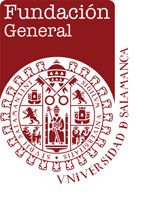 					________/__________/_______Al Sr. Director Gerente de la Fundación General de la Universidad de SalamancaD. Óscar González BenitoMe permito informarle que conozco amplia y detalladamente al Sr/a _________________ con cédula de identidad ___________y puedo asegurar que es una persona íntegra, estable, totalmente responsable y competente para asistir a los Cursos de Especialización en Derecho.Por lo anterior lo/la recomiendo ampliamente, agradeciendo de antemano la atención y facilidades que le puedan brindar. Se extiende la presente a petición del interesado y para los fines a que haya lugar.AtentamenteFdo.__________________